SUPERINTENDENT OF SCHOOLS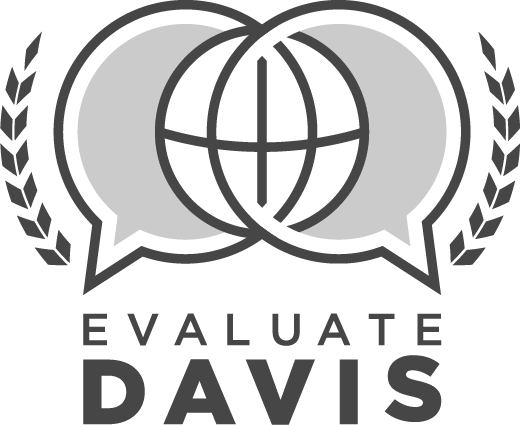 SUMMATIVE EVALUATIONSuperintendent:Date:Employee ID #:School Year:SUMMATIVE EVALUATION PRE-CONFERENCETo be completed before employee conferenceSUMMATIVE EVALUATION PRE-CONFERENCETo be completed before employee conferenceSUMMATIVE EVALUATION PRE-CONFERENCETo be completed before employee conferenceSUMMATIVE EVALUATION PRE-CONFERENCETo be completed before employee conferenceSUMMATIVE EVALUATION PRE-CONFERENCETo be completed before employee conferenceSUMMATIVE EVALUATION PRE-CONFERENCETo be completed before employee conferenceSUMMATIVE EVALUATION PRE-CONFERENCETo be completed before employee conferenceSUMMATIVE EVALUATION PRE-CONFERENCETo be completed before employee conferenceSUMMATIVE EVALUATION PRE-CONFERENCETo be completed before employee conferenceSUMMATIVE EVALUATION PRE-CONFERENCETo be completed before employee conference11Sources of evidence: A minimum of 2 sources of evidence must be used in the evaluation Work observation Survey data Evidence review (specify in comments box) Other (specify in comments box)Optional Comments:      Sources of evidence: A minimum of 2 sources of evidence must be used in the evaluation Work observation Survey data Evidence review (specify in comments box) Other (specify in comments box)Optional Comments:      Sources of evidence: A minimum of 2 sources of evidence must be used in the evaluation Work observation Survey data Evidence review (specify in comments box) Other (specify in comments box)Optional Comments:      Sources of evidence: A minimum of 2 sources of evidence must be used in the evaluation Work observation Survey data Evidence review (specify in comments box) Other (specify in comments box)Optional Comments:      Sources of evidence: A minimum of 2 sources of evidence must be used in the evaluation Work observation Survey data Evidence review (specify in comments box) Other (specify in comments box)Optional Comments:      Sources of evidence: A minimum of 2 sources of evidence must be used in the evaluation Work observation Survey data Evidence review (specify in comments box) Other (specify in comments box)Optional Comments:      Sources of evidence: A minimum of 2 sources of evidence must be used in the evaluation Work observation Survey data Evidence review (specify in comments box) Other (specify in comments box)Optional Comments:      Sources of evidence: A minimum of 2 sources of evidence must be used in the evaluation Work observation Survey data Evidence review (specify in comments box) Other (specify in comments box)Optional Comments:      PLANPLANPLANPLANPLANPLANPLANPLANPLANPLAN22(P.1) Cultivates a collaborative process through which the district vision, mission, and goals are created to meet the unique needs of students, families, staff, and communities served by Davis School District(P.1) Cultivates a collaborative process through which the district vision, mission, and goals are created to meet the unique needs of students, families, staff, and communities served by Davis School District(P.1) Cultivates a collaborative process through which the district vision, mission, and goals are created to meet the unique needs of students, families, staff, and communities served by Davis School District(P.1) Cultivates a collaborative process through which the district vision, mission, and goals are created to meet the unique needs of students, families, staff, and communities served by Davis School District(P.1) Cultivates a collaborative process through which the district vision, mission, and goals are created to meet the unique needs of students, families, staff, and communities served by Davis School District(P.1) Cultivates a collaborative process through which the district vision, mission, and goals are created to meet the unique needs of students, families, staff, and communities served by Davis School District(P.1) Cultivates a collaborative process through which the district vision, mission, and goals are created to meet the unique needs of students, families, staff, and communities served by Davis School District(P.1) Cultivates a collaborative process through which the district vision, mission, and goals are created to meet the unique needs of students, families, staff, and communities served by Davis School District Ineffective Moderately Effective Effective Highly Effective Ineffective Moderately Effective Effective Highly EffectiveOptional Comments:      Optional Comments:      Optional Comments:      Optional Comments:      Optional Comments:      Optional Comments:      33(P.2) Utilizes data and research to anticipate emerging trends and proactively address district needs(P.2) Utilizes data and research to anticipate emerging trends and proactively address district needs(P.2) Utilizes data and research to anticipate emerging trends and proactively address district needs(P.2) Utilizes data and research to anticipate emerging trends and proactively address district needs(P.2) Utilizes data and research to anticipate emerging trends and proactively address district needs(P.2) Utilizes data and research to anticipate emerging trends and proactively address district needs(P.2) Utilizes data and research to anticipate emerging trends and proactively address district needs(P.2) Utilizes data and research to anticipate emerging trends and proactively address district needs Ineffective Moderately Effective Effective Highly Effective Ineffective Moderately Effective Effective Highly EffectiveOptional Comments:      Optional Comments:      Optional Comments:      Optional Comments:      Optional Comments:      Optional Comments:      44(P.3) Plans effectively for the acquisition and efficient, equitable allocation and use of fiscal, human, and capital resources(P.3) Plans effectively for the acquisition and efficient, equitable allocation and use of fiscal, human, and capital resources(P.3) Plans effectively for the acquisition and efficient, equitable allocation and use of fiscal, human, and capital resources(P.3) Plans effectively for the acquisition and efficient, equitable allocation and use of fiscal, human, and capital resources(P.3) Plans effectively for the acquisition and efficient, equitable allocation and use of fiscal, human, and capital resources(P.3) Plans effectively for the acquisition and efficient, equitable allocation and use of fiscal, human, and capital resources(P.3) Plans effectively for the acquisition and efficient, equitable allocation and use of fiscal, human, and capital resources(P.3) Plans effectively for the acquisition and efficient, equitable allocation and use of fiscal, human, and capital resources Ineffective Moderately Effective Effective Highly Effective Ineffective Moderately Effective Effective Highly EffectiveOptional Comments:      Optional Comments:      Optional Comments:      Optional Comments:      Optional Comments:      Optional Comments:      55(P.4) Develops and implements strategies for formulating policies that meet legal requirements and define organizational expectations(P.4) Develops and implements strategies for formulating policies that meet legal requirements and define organizational expectations(P.4) Develops and implements strategies for formulating policies that meet legal requirements and define organizational expectations(P.4) Develops and implements strategies for formulating policies that meet legal requirements and define organizational expectations(P.4) Develops and implements strategies for formulating policies that meet legal requirements and define organizational expectations(P.4) Develops and implements strategies for formulating policies that meet legal requirements and define organizational expectations(P.4) Develops and implements strategies for formulating policies that meet legal requirements and define organizational expectations(P.4) Develops and implements strategies for formulating policies that meet legal requirements and define organizational expectations Ineffective Moderately Effective Effective Highly Effective Ineffective Moderately Effective Effective Highly EffectiveOptional Comments:      Optional Comments:      Optional Comments:      Optional Comments:      Optional Comments:      Optional Comments:      LEADLEADLEADLEADLEADLEADLEADLEADLEADLEAD66(L.1) Clearly articulates and consistently communicates vision, mission, goals, and goal progress (L.1) Clearly articulates and consistently communicates vision, mission, goals, and goal progress (L.1) Clearly articulates and consistently communicates vision, mission, goals, and goal progress (L.1) Clearly articulates and consistently communicates vision, mission, goals, and goal progress (L.1) Clearly articulates and consistently communicates vision, mission, goals, and goal progress (L.1) Clearly articulates and consistently communicates vision, mission, goals, and goal progress (L.1) Clearly articulates and consistently communicates vision, mission, goals, and goal progress (L.1) Clearly articulates and consistently communicates vision, mission, goals, and goal progress  Ineffective Moderately Effective Effective Highly Effective Ineffective Moderately Effective Effective Highly EffectiveOptional Comments:      Optional Comments:      Optional Comments:      Optional Comments:      Optional Comments:      Optional Comments:      77(L.2) Maintains a focus on student learning and achievement by ensuring implementation of quality instruction, curriculum, and assessment(L.2) Maintains a focus on student learning and achievement by ensuring implementation of quality instruction, curriculum, and assessment(L.2) Maintains a focus on student learning and achievement by ensuring implementation of quality instruction, curriculum, and assessment(L.2) Maintains a focus on student learning and achievement by ensuring implementation of quality instruction, curriculum, and assessment(L.2) Maintains a focus on student learning and achievement by ensuring implementation of quality instruction, curriculum, and assessment(L.2) Maintains a focus on student learning and achievement by ensuring implementation of quality instruction, curriculum, and assessment(L.2) Maintains a focus on student learning and achievement by ensuring implementation of quality instruction, curriculum, and assessment(L.2) Maintains a focus on student learning and achievement by ensuring implementation of quality instruction, curriculum, and assessment Ineffective Moderately Effective Effective Highly Effective Ineffective Moderately Effective Effective Highly EffectiveOptional Comments:      Optional Comments:      Optional Comments:      Optional Comments:      Optional Comments:      Optional Comments:      88(L.3) Ensures quality staffing through effective hiring, induction, mentoring, training, and evaluation policies and practices(L.3) Ensures quality staffing through effective hiring, induction, mentoring, training, and evaluation policies and practices(L.3) Ensures quality staffing through effective hiring, induction, mentoring, training, and evaluation policies and practices(L.3) Ensures quality staffing through effective hiring, induction, mentoring, training, and evaluation policies and practices(L.3) Ensures quality staffing through effective hiring, induction, mentoring, training, and evaluation policies and practices(L.3) Ensures quality staffing through effective hiring, induction, mentoring, training, and evaluation policies and practices(L.3) Ensures quality staffing through effective hiring, induction, mentoring, training, and evaluation policies and practices(L.3) Ensures quality staffing through effective hiring, induction, mentoring, training, and evaluation policies and practices Ineffective Moderately Effective Effective Highly Effective Ineffective Moderately Effective Effective Highly EffectiveOptional Comments:      Optional Comments:      Optional Comments:      Optional Comments:      Optional Comments:      Optional Comments:      99(L.4) Empowers and inspires employees to collaboratively create and implement innovative and effective programs, processes, and solutions(L.4) Empowers and inspires employees to collaboratively create and implement innovative and effective programs, processes, and solutions(L.4) Empowers and inspires employees to collaboratively create and implement innovative and effective programs, processes, and solutions(L.4) Empowers and inspires employees to collaboratively create and implement innovative and effective programs, processes, and solutions(L.4) Empowers and inspires employees to collaboratively create and implement innovative and effective programs, processes, and solutions(L.4) Empowers and inspires employees to collaboratively create and implement innovative and effective programs, processes, and solutions(L.4) Empowers and inspires employees to collaboratively create and implement innovative and effective programs, processes, and solutions(L.4) Empowers and inspires employees to collaboratively create and implement innovative and effective programs, processes, and solutions Ineffective Moderately Effective Effective Highly Effective Ineffective Moderately Effective Effective Highly EffectiveOptional Comments:      Optional Comments:      Optional Comments:      Optional Comments:      Optional Comments:      Optional Comments:      1010(L.5) Moderates the impact of external pressures and effectively moves the system through change processes(L.5) Moderates the impact of external pressures and effectively moves the system through change processes(L.5) Moderates the impact of external pressures and effectively moves the system through change processes(L.5) Moderates the impact of external pressures and effectively moves the system through change processes(L.5) Moderates the impact of external pressures and effectively moves the system through change processes(L.5) Moderates the impact of external pressures and effectively moves the system through change processes(L.5) Moderates the impact of external pressures and effectively moves the system through change processes(L.5) Moderates the impact of external pressures and effectively moves the system through change processes Ineffective Moderately Effective Effective Highly Effective Ineffective Moderately Effective Effective Highly EffectiveOptional Comments:      Optional Comments:      Optional Comments:      Optional Comments:      Optional Comments:      Optional Comments:      1111(L.6) Utilizes effective communication strategies to ensure the timely flow of information(L.6) Utilizes effective communication strategies to ensure the timely flow of information(L.6) Utilizes effective communication strategies to ensure the timely flow of information(L.6) Utilizes effective communication strategies to ensure the timely flow of information(L.6) Utilizes effective communication strategies to ensure the timely flow of information(L.6) Utilizes effective communication strategies to ensure the timely flow of information(L.6) Utilizes effective communication strategies to ensure the timely flow of information(L.6) Utilizes effective communication strategies to ensure the timely flow of information Ineffective Moderately Effective Effective Highly Effective Ineffective Moderately Effective Effective Highly EffectiveOptional Comments:      Optional Comments:      Optional Comments:      Optional Comments:      Optional Comments:      Optional Comments:      1212(L.7) Advocates for legislation and state policies that support quality education(L.7) Advocates for legislation and state policies that support quality education(L.7) Advocates for legislation and state policies that support quality education(L.7) Advocates for legislation and state policies that support quality education(L.7) Advocates for legislation and state policies that support quality education(L.7) Advocates for legislation and state policies that support quality education(L.7) Advocates for legislation and state policies that support quality education(L.7) Advocates for legislation and state policies that support quality education Ineffective Moderately Effective Effective Highly Effective Ineffective Moderately Effective Effective Highly EffectiveOptional Comments:      Optional Comments:      Optional Comments:      Optional Comments:      Optional Comments:      Optional Comments:      CHECKCHECKCHECKCHECKCHECKCHECKCHECKCHECKCHECKCHECK1313(C.1) Checks regularly to ensure decisions, practices, policies, and resources support district vision, mission, and goals(C.1) Checks regularly to ensure decisions, practices, policies, and resources support district vision, mission, and goals(C.1) Checks regularly to ensure decisions, practices, policies, and resources support district vision, mission, and goals(C.1) Checks regularly to ensure decisions, practices, policies, and resources support district vision, mission, and goals(C.1) Checks regularly to ensure decisions, practices, policies, and resources support district vision, mission, and goals(C.1) Checks regularly to ensure decisions, practices, policies, and resources support district vision, mission, and goals(C.1) Checks regularly to ensure decisions, practices, policies, and resources support district vision, mission, and goals(C.1) Checks regularly to ensure decisions, practices, policies, and resources support district vision, mission, and goals Ineffective Moderately Effective Effective Highly Effective Ineffective Moderately Effective Effective Highly EffectiveOptional Comments:      Optional Comments:      Optional Comments:      Optional Comments:      Optional Comments:      Optional Comments:      1414(C.2) Monitors and ensures compliance with federal, state, local, and district laws, policies, and procedures(C.2) Monitors and ensures compliance with federal, state, local, and district laws, policies, and procedures(C.2) Monitors and ensures compliance with federal, state, local, and district laws, policies, and procedures(C.2) Monitors and ensures compliance with federal, state, local, and district laws, policies, and procedures(C.2) Monitors and ensures compliance with federal, state, local, and district laws, policies, and procedures(C.2) Monitors and ensures compliance with federal, state, local, and district laws, policies, and procedures(C.2) Monitors and ensures compliance with federal, state, local, and district laws, policies, and procedures(C.2) Monitors and ensures compliance with federal, state, local, and district laws, policies, and procedures Ineffective Moderately Effective Effective Highly Effective Ineffective Moderately Effective Effective Highly EffectiveOptional Comments:      Optional Comments:      Optional Comments:      Optional Comments:      Optional Comments:      Optional Comments:      1515(C.3) Uses a wide variety of data to evaluate the effectiveness of policies, programs, and practices(C.3) Uses a wide variety of data to evaluate the effectiveness of policies, programs, and practices(C.3) Uses a wide variety of data to evaluate the effectiveness of policies, programs, and practices(C.3) Uses a wide variety of data to evaluate the effectiveness of policies, programs, and practices(C.3) Uses a wide variety of data to evaluate the effectiveness of policies, programs, and practices(C.3) Uses a wide variety of data to evaluate the effectiveness of policies, programs, and practices(C.3) Uses a wide variety of data to evaluate the effectiveness of policies, programs, and practices(C.3) Uses a wide variety of data to evaluate the effectiveness of policies, programs, and practices Ineffective Moderately Effective Effective Highly Effective Ineffective Moderately Effective Effective Highly EffectiveOptional Comments:      Optional Comments:      Optional Comments:      Optional Comments:      Optional Comments:      Optional Comments:      1616(C.4) Ensures frequent feedback is provided to employees and departments for continuous improvement(C.4) Ensures frequent feedback is provided to employees and departments for continuous improvement(C.4) Ensures frequent feedback is provided to employees and departments for continuous improvement(C.4) Ensures frequent feedback is provided to employees and departments for continuous improvement(C.4) Ensures frequent feedback is provided to employees and departments for continuous improvement(C.4) Ensures frequent feedback is provided to employees and departments for continuous improvement(C.4) Ensures frequent feedback is provided to employees and departments for continuous improvement(C.4) Ensures frequent feedback is provided to employees and departments for continuous improvement Ineffective Moderately Effective Effective Highly Effective Ineffective Moderately Effective Effective Highly EffectiveOptional Comments:      Optional Comments:      Optional Comments:      Optional Comments:      Optional Comments:      Optional Comments:      ENVIRONMENTENVIRONMENTENVIRONMENTENVIRONMENTENVIRONMENTENVIRONMENTENVIRONMENTENVIRONMENTENVIRONMENTENVIRONMENT1717(E.1) Is approachable, supportive, and responsive(E.1) Is approachable, supportive, and responsive(E.1) Is approachable, supportive, and responsive(E.1) Is approachable, supportive, and responsive(E.1) Is approachable, supportive, and responsive(E.1) Is approachable, supportive, and responsive(E.1) Is approachable, supportive, and responsive(E.1) Is approachable, supportive, and responsive Ineffective Moderately Effective Effective Highly Effective Ineffective Moderately Effective Effective Highly EffectiveOptional Comments:      Optional Comments:      Optional Comments:      Optional Comments:      Optional Comments:      Optional Comments:      1818(E.2) Ensures facilities are well-maintained, safe, and inviting(E.2) Ensures facilities are well-maintained, safe, and inviting(E.2) Ensures facilities are well-maintained, safe, and inviting(E.2) Ensures facilities are well-maintained, safe, and inviting(E.2) Ensures facilities are well-maintained, safe, and inviting(E.2) Ensures facilities are well-maintained, safe, and inviting(E.2) Ensures facilities are well-maintained, safe, and inviting(E.2) Ensures facilities are well-maintained, safe, and inviting Ineffective Moderately Effective Effective Highly Effective Ineffective Moderately Effective Effective Highly EffectiveOptional Comments:      Optional Comments:      Optional Comments:      Optional Comments:      Optional Comments:      Optional Comments:      1919(E.3) Fosters an environment where administrators, staff, and students are positive, respectful, and understanding of individual differences(E.3) Fosters an environment where administrators, staff, and students are positive, respectful, and understanding of individual differences(E.3) Fosters an environment where administrators, staff, and students are positive, respectful, and understanding of individual differences(E.3) Fosters an environment where administrators, staff, and students are positive, respectful, and understanding of individual differences(E.3) Fosters an environment where administrators, staff, and students are positive, respectful, and understanding of individual differences(E.3) Fosters an environment where administrators, staff, and students are positive, respectful, and understanding of individual differences(E.3) Fosters an environment where administrators, staff, and students are positive, respectful, and understanding of individual differences(E.3) Fosters an environment where administrators, staff, and students are positive, respectful, and understanding of individual differences Ineffective Moderately Effective Effective Highly Effective Ineffective Moderately Effective Effective Highly EffectiveOptional Comments:      Optional Comments:      Optional Comments:      Optional Comments:      Optional Comments:      Optional Comments:      2020(E.4) Creates an environment of high expectations and celebrates excellence (E.4) Creates an environment of high expectations and celebrates excellence (E.4) Creates an environment of high expectations and celebrates excellence (E.4) Creates an environment of high expectations and celebrates excellence (E.4) Creates an environment of high expectations and celebrates excellence (E.4) Creates an environment of high expectations and celebrates excellence (E.4) Creates an environment of high expectations and celebrates excellence (E.4) Creates an environment of high expectations and celebrates excellence  Ineffective Moderately Effective Effective Highly Effective Ineffective Moderately Effective Effective Highly EffectiveOptional Comments:      Optional Comments:      Optional Comments:      Optional Comments:      Optional Comments:      Optional Comments:      PROFESSIONALISMPROFESSIONALISMPROFESSIONALISMPROFESSIONALISMPROFESSIONALISMPROFESSIONALISMPROFESSIONALISMPROFESSIONALISMPROFESSIONALISMPROFESSIONALISM2121(PRO.1) Models effective interpersonal, communication, and problem-solving skills (PRO.1) Models effective interpersonal, communication, and problem-solving skills (PRO.1) Models effective interpersonal, communication, and problem-solving skills (PRO.1) Models effective interpersonal, communication, and problem-solving skills (PRO.1) Models effective interpersonal, communication, and problem-solving skills (PRO.1) Models effective interpersonal, communication, and problem-solving skills (PRO.1) Models effective interpersonal, communication, and problem-solving skills (PRO.1) Models effective interpersonal, communication, and problem-solving skills  Ineffective Moderately Effective Effective Highly Effective Ineffective Moderately Effective Effective Highly EffectiveOptional Comments:      Optional Comments:      Optional Comments:      Optional Comments:      Optional Comments:      Optional Comments:      2222(PRO.2) Engages in self-reflection and professional learning for continuous growth and expertise(PRO.2) Engages in self-reflection and professional learning for continuous growth and expertise(PRO.2) Engages in self-reflection and professional learning for continuous growth and expertise(PRO.2) Engages in self-reflection and professional learning for continuous growth and expertise(PRO.2) Engages in self-reflection and professional learning for continuous growth and expertise(PRO.2) Engages in self-reflection and professional learning for continuous growth and expertise(PRO.2) Engages in self-reflection and professional learning for continuous growth and expertise(PRO.2) Engages in self-reflection and professional learning for continuous growth and expertise Ineffective Moderately Effective Effective Highly Effective Ineffective Moderately Effective Effective Highly EffectiveOptional Comments:      Optional Comments:      Optional Comments:      Optional Comments:      Optional Comments:      Optional Comments:      2323(PRO.3) Collaborates and cultivates productive relationships with a wide variety of stakeholders to improve learning(PRO.3) Collaborates and cultivates productive relationships with a wide variety of stakeholders to improve learning(PRO.3) Collaborates and cultivates productive relationships with a wide variety of stakeholders to improve learning(PRO.3) Collaborates and cultivates productive relationships with a wide variety of stakeholders to improve learning(PRO.3) Collaborates and cultivates productive relationships with a wide variety of stakeholders to improve learning(PRO.3) Collaborates and cultivates productive relationships with a wide variety of stakeholders to improve learning(PRO.3) Collaborates and cultivates productive relationships with a wide variety of stakeholders to improve learning(PRO.3) Collaborates and cultivates productive relationships with a wide variety of stakeholders to improve learning Ineffective Moderately Effective Effective Highly Effective Ineffective Moderately Effective Effective Highly EffectiveOptional Comments:      Optional Comments:      Optional Comments:      Optional Comments:      Optional Comments:      Optional Comments:      2424(PRO.4) Approaches challenges and changes positively in a problem-solving manner(PRO.4) Approaches challenges and changes positively in a problem-solving manner(PRO.4) Approaches challenges and changes positively in a problem-solving manner(PRO.4) Approaches challenges and changes positively in a problem-solving manner(PRO.4) Approaches challenges and changes positively in a problem-solving manner(PRO.4) Approaches challenges and changes positively in a problem-solving manner(PRO.4) Approaches challenges and changes positively in a problem-solving manner(PRO.4) Approaches challenges and changes positively in a problem-solving manner Ineffective Moderately Effective Effective Highly Effective Ineffective Moderately Effective Effective Highly EffectiveOptional Comments:      Optional Comments:      Optional Comments:      Optional Comments:      Optional Comments:      Optional Comments:      2525(PRO. 6) Uses the Evaluate Davis system effectively(PRO. 6) Uses the Evaluate Davis system effectively(PRO. 6) Uses the Evaluate Davis system effectively(PRO. 6) Uses the Evaluate Davis system effectively(PRO. 6) Uses the Evaluate Davis system effectively(PRO. 6) Uses the Evaluate Davis system effectively(PRO. 6) Uses the Evaluate Davis system effectively(PRO. 6) Uses the Evaluate Davis system effectively Ineffective Moderately Effective Effective Highly Effective Ineffective Moderately Effective Effective Highly EffectiveOptional Comments:      Optional Comments:      Optional Comments:      Optional Comments:      Optional Comments:      Optional Comments:      2626(PRO. 6.a) Percentage of employees with appropriate number of observations(PRO. 6.a) Percentage of employees with appropriate number of observations(PRO. 6.a) Percentage of employees with appropriate number of observations(PRO. 6.a) Percentage of employees with appropriate number of observations(PRO. 6.a) Percentage of employees with appropriate number of observations(PRO. 6.a) Percentage of employees with appropriate number of observations(PRO. 6.a) Percentage of employees with appropriate number of observations(PRO. 6.a) Percentage of employees with appropriate number of observations Ineffective Moderately Effective Effective Highly Effective Ineffective Moderately Effective Effective Highly EffectiveOptional Comments:      Optional Comments:      Optional Comments:      Optional Comments:      Optional Comments:      Optional Comments:      2727(PRO. 6.b) Observations completed during appropriate time frame(PRO. 6.b) Observations completed during appropriate time frame(PRO. 6.b) Observations completed during appropriate time frame(PRO. 6.b) Observations completed during appropriate time frame(PRO. 6.b) Observations completed during appropriate time frame(PRO. 6.b) Observations completed during appropriate time frame(PRO. 6.b) Observations completed during appropriate time frame(PRO. 6.b) Observations completed during appropriate time frame Ineffective Moderately Effective Effective Highly Effective Ineffective Moderately Effective Effective Highly EffectiveOptional Comments:      Optional Comments:      Optional Comments:      Optional Comments:      Optional Comments:      Optional Comments:      2828(PRO. 6.c) Quality feedback is provided to employees through the evaluation system(PRO. 6.c) Quality feedback is provided to employees through the evaluation system(PRO. 6.c) Quality feedback is provided to employees through the evaluation system(PRO. 6.c) Quality feedback is provided to employees through the evaluation system(PRO. 6.c) Quality feedback is provided to employees through the evaluation system(PRO. 6.c) Quality feedback is provided to employees through the evaluation system(PRO. 6.c) Quality feedback is provided to employees through the evaluation system(PRO. 6.c) Quality feedback is provided to employees through the evaluation system Ineffective Moderately Effective Effective Highly Effective Ineffective Moderately Effective Effective Highly EffectiveOptional Comments:      Optional Comments:      Optional Comments:      Optional Comments:      Optional Comments:      Optional Comments:      2929(PRO. 6.d) Follow through is consistently done for employees with “Ineffective” ratings or on “Plan of Assistance”(PRO. 6.d) Follow through is consistently done for employees with “Ineffective” ratings or on “Plan of Assistance”(PRO. 6.d) Follow through is consistently done for employees with “Ineffective” ratings or on “Plan of Assistance”(PRO. 6.d) Follow through is consistently done for employees with “Ineffective” ratings or on “Plan of Assistance”(PRO. 6.d) Follow through is consistently done for employees with “Ineffective” ratings or on “Plan of Assistance”(PRO. 6.d) Follow through is consistently done for employees with “Ineffective” ratings or on “Plan of Assistance”(PRO. 6.d) Follow through is consistently done for employees with “Ineffective” ratings or on “Plan of Assistance”(PRO. 6.d) Follow through is consistently done for employees with “Ineffective” ratings or on “Plan of Assistance” Ineffective Moderately Effective Effective Highly Effective Ineffective Moderately Effective Effective Highly EffectiveOptional Comments:      Optional Comments:      Optional Comments:      Optional Comments:      Optional Comments:      Optional Comments:      3030Adheres to all school, district, and state policies and procedures with consistency.Adheres to all school, district, and state policies and procedures with consistency.Adheres to all school, district, and state policies and procedures with consistency.Adheres to all school, district, and state policies and procedures with consistency.Adheres to all school, district, and state policies and procedures with consistency.Adheres to all school, district, and state policies and procedures with consistency.Adheres to all school, district, and state policies and procedures with consistency.  No (comments required)  Yes (comments optional)  No (comments required)  Yes (comments optional)Comments:      	Comments:      	Comments:      	Comments:      	Comments:      	3131Commendations, Recommendations, Other:      Commendations, Recommendations, Other:      Commendations, Recommendations, Other:      Commendations, Recommendations, Other:      Commendations, Recommendations, Other:      Commendations, Recommendations, Other:      Commendations, Recommendations, Other:      SUMMATIVE EVALUATION CONFERENCETo be completed with employeeSUMMATIVE EVALUATION CONFERENCETo be completed with employeeSUMMATIVE EVALUATION CONFERENCETo be completed with employeeSUMMATIVE EVALUATION CONFERENCETo be completed with employeeSUMMATIVE EVALUATION CONFERENCETo be completed with employeeSUMMATIVE EVALUATION CONFERENCETo be completed with employeeSUMMATIVE EVALUATION CONFERENCETo be completed with employeeSUMMATIVE EVALUATION CONFERENCETo be completed with employeeSUMMATIVE EVALUATION CONFERENCETo be completed with employeeSUMMATIVE EVALUATION CONFERENCETo be completed with employeePROFESSIONAL GROWTH PLAN:PROFESSIONAL GROWTH PLAN:PROFESSIONAL GROWTH PLAN:PROFESSIONAL GROWTH PLAN:PROFESSIONAL GROWTH PLAN:PROFESSIONAL GROWTH PLAN:PROFESSIONAL GROWTH PLAN:PROFESSIONAL GROWTH PLAN:PROFESSIONAL GROWTH PLAN:32Superintendent has reviewed Evaluate Davis survey data, and has responded by making adjustments as needed.Superintendent has reviewed Evaluate Davis survey data, and has responded by making adjustments as needed.Superintendent has reviewed Evaluate Davis survey data, and has responded by making adjustments as needed.Superintendent has reviewed Evaluate Davis survey data, and has responded by making adjustments as needed.Superintendent has reviewed Evaluate Davis survey data, and has responded by making adjustments as needed.Superintendent has reviewed Evaluate Davis survey data, and has responded by making adjustments as needed.Superintendent has reviewed Evaluate Davis survey data, and has responded by making adjustments as needed.  Did not review  Reviewed, but did not make adjustments to practice  Reviewed, and made adjustments to practice   Reviewed, scores indicated changes were not needed  Did not review  Reviewed, but did not make adjustments to practice  Reviewed, and made adjustments to practice   Reviewed, scores indicated changes were not needed  Did not review  Reviewed, but did not make adjustments to practice  Reviewed, and made adjustments to practice   Reviewed, scores indicated changes were not needed  Did not review  Reviewed, but did not make adjustments to practice  Reviewed, and made adjustments to practice   Reviewed, scores indicated changes were not needed  Did not review  Reviewed, but did not make adjustments to practice  Reviewed, and made adjustments to practice   Reviewed, scores indicated changes were not neededOptional Comments:      Optional Comments:      3333Professional Contributions (please list)  CompleteProfessional Contributions (please list)  CompleteList:      	List:      	List:      	List:      	List:      	3434(PRO.5) Makes professional contributions to community, state, and the larger arena of education(PRO.5) Makes professional contributions to community, state, and the larger arena of education(PRO.5) Makes professional contributions to community, state, and the larger arena of education(PRO.5) Makes professional contributions to community, state, and the larger arena of education(PRO.5) Makes professional contributions to community, state, and the larger arena of education(PRO.5) Makes professional contributions to community, state, and the larger arena of education(PRO.5) Makes professional contributions to community, state, and the larger arena of education(PRO.5) Makes professional contributions to community, state, and the larger arena of education Ineffective Moderately Effective Effective Highly Effective Ineffective Moderately Effective Effective Highly EffectiveOptional Comments:      Optional Comments:      Optional Comments:      Optional Comments:      Optional Comments:      Optional Comments:      REVIEW OF GOALSREVIEW OF GOALSREVIEW OF GOALSREVIEW OF GOALSREVIEW OF GOALSREVIEW OF GOALSREVIEW OF GOALSREVIEW OF GOALSREVIEW OF GOALSPerformance Goal #1Performance Goal #1Performance Goal #1  No progress toward goal  No progress toward goal  Progress made toward goal  Progress made toward goal  Met goal  Met goalPerformance Goal #2Performance Goal #2Performance Goal #2  No progress toward goal  No progress toward goal  Progress made toward goal  Progress made toward goal  Met goal  Met goalPerformance Goal #3Performance Goal #3Performance Goal #3  No progress toward goal  No progress toward goal  Progress made toward goal  Progress made toward goal  Met goal  Met goalSuperintendent SignatureDateBoard President SignatureDate